Figure S1.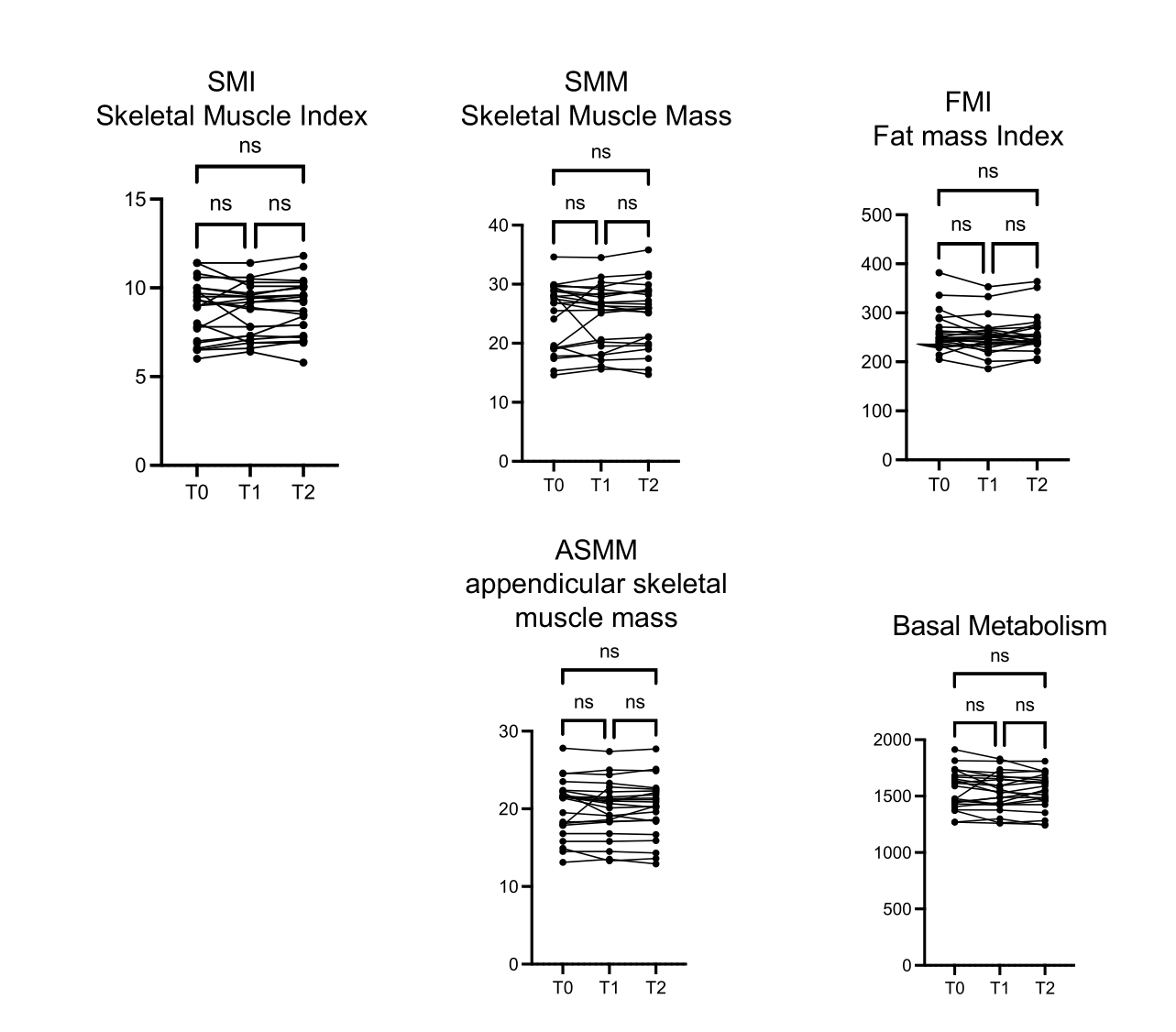 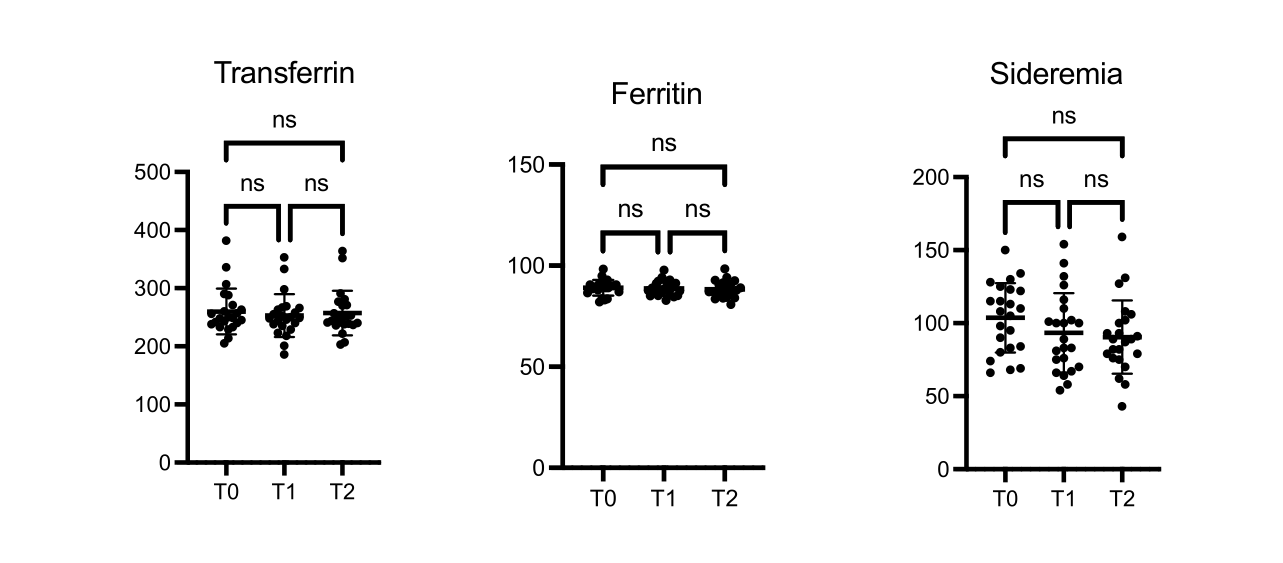 Figure S2.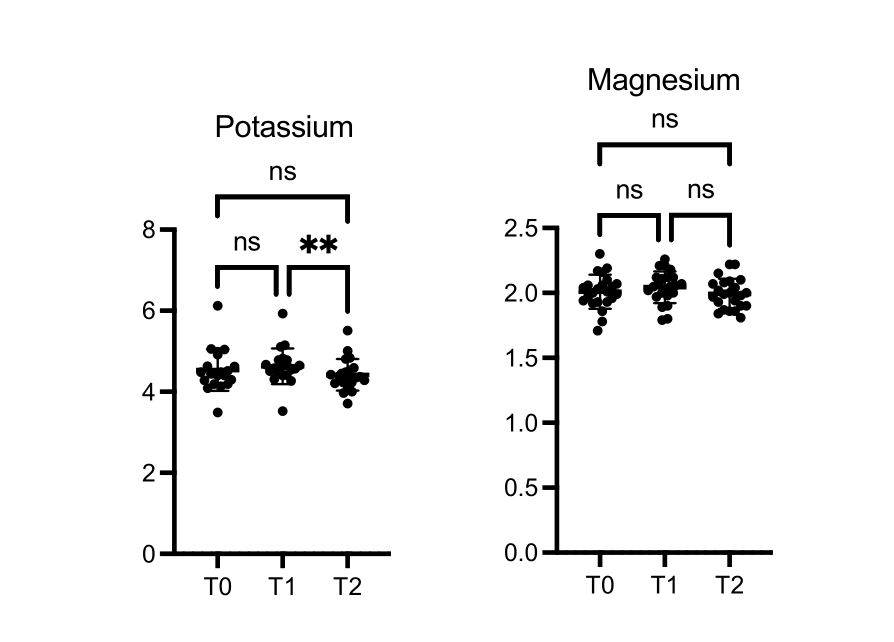 Figure S3.